ПРОЕКТМУНИЦИПАЛЬНАЯ ПРОГРАММАТемрюкского городского поселенияТемрюкского района «Формирование комфортной городской среды Темрюкского городского поселения Темрюкского района» на 2018-2024 годыПАСПОРТмуниципальной программы Темрюкского городского поселенияТемрюкского района «Формирование комфортной городской среды Темрюкского городского поселения Темрюкского района» на 2018-2024 годы1. Характеристика текущего состояния и основные проблемы благоустройства территории Темрюкского городского поселения Темрюкского района	Муниципальная программа Темрюкского городского поселения Темрюкского района «Формирование комфортной городской среды Темрюкского городского поселения Темрюкского района» на 2018-2024 годы (далее по тексту Программа) является основной для реализации мероприятий по повышению уровня благоустройства территории Темрюкского городского поселения Темрюкского района, в частности парков, скверов, территорий многоквартирных домов.Благоустройство дворов жилищного фонда на сегодняшний день в целом по Темрюкскому городскому поселению Темрюкского района  полностью или частично не отвечает нормативным требованиям. Пришло в негодность асфальтовое покрытие внутриквартальных проездов и тротуаров. Асфальтобетонное покрытие на 70% придомовых территорий имеет высокий физический износ. Кроме того, за последнее десятилетие резко выросло количество личного автотранспорта, что привело к росту потребности в парковочных местах на придомовых территориях. Отсутствие специально обустроенной стоянки для автомобилей приводит к их хаотичной парковке. Недостаточное количество оборудованных современных детских и спортивных площадок. В ряде дворов отсутствует освещение придомовых территорий, необходимый набор малых форм и обустроенных площадок.Существующее положение обусловлено рядом факторов: введение новых современных требований к благоустройству и содержанию дворовых территорий, недостаточное финансирование в предыдущие годы, отсутствие комплексного подхода к решению проблемы формирования и обеспечения среды, комфортной и благоприятной для проживания населения.Принимаемые в последнее время меры по частичному благоустройству дворовых территорий не приводят к должному результату, поскольку не основаны на последовательном подходе к решению проблемы и не позволяют консолидировать денежные средства для достижения поставленной цели.Недостаточно производились работы во дворах по уходу за зелеными насаждениями, восстановлению газонов, удалению старых и больных деревьев, не осуществлялась посадка деревьев и кустарников. Зеленые насаждения на дворовых территориях представлены в основном зрелыми или перестойными деревьями, на газонах не устроены цветники.Благоустройство дворовых территорий невозможно осуществлять без комплексного подхода. При выполнении работ по благоустройству необходимо учитывать мнение жителей и сложившуюся инфраструктуру территории дворов для определения функциональных зон и выполнения других мероприятий.Благоустройство дворовых территорий позволит поддержать их в удовлетворительном состоянии, повысить уровень благоустройства, выполнить архитектурно-планировочную организацию территории, обеспечить благоприятные условия для отдыха и жизни жителей.Надлежащее состояние придомовых территорий является важным фактором при формировании благоприятной экологической и эстетической городской среды.Объекты недвижимого имущества (включая объекты незавершенного строительства и земельные участки, находящиеся в собственности (пользовании) юридических лиц и индивидуальных предпринимателей, а также индивидуальные жилые дома и земельные участки, предоставленные для их размещения должны благоустраиваться собственниками объектов, а также правообладателями земельных участков, согласно установленным нормам в части содержания: территорий, зданий, асфальтирования, озеленения, вывесок и рекламы, выполнения уборки и т.д.Данные объекты являются элементами формирования городской среды и должны соответствовать критериям качества и комфорта, установленным на территории Темрюкского городского поселения Темрюкского района с целью формирования единого облика. В соответствии с Правилами благоустройства, к застройщикам новых объектов, собственникам коммерческих и производственных зданий, офисов предъявляются требования о выполнении мероприятий по благоустройству, прилегающих к их объектам территорий.Система благоустройства территории города нуждается в постоянном обслуживании, ремонте, реконструкции, строительстве новых объектов и модернизации. 	Одним из факторов сдерживания темпов развития системы благоустройства в Темрюкском городском поселении является недостаточность объёмов финансирования мероприятий.	Сложившаяся ситуация препятствует формированию социально-экономических условий устойчивого развития поселения.	Решение организационно-методических, экономических и правовых проблем в сфере благоустройства Темрюкского городского поселения требует использования программно-целевого метода.При реализации муниципальной программы программно-целевым методом возможны финансовые, организационные, социальные и управленческие (внутренние) риски.Финансовые риски: отсутствие или недостаточное финансирование мероприятий муниципальной программы может привести к тому, что показатели муниципальной программы не будут достигнуты в полном объеме, вследствие чего жители Темрюкского городского поселения Темрюкского района не в полном объеме будут обеспечены благоустроенными общественными и дворовыми территориями Темрюкского городского поселения Темрюкского района, и проблема комфортности жизнедеятельности жителей и гостей Темрюкского городского поселения Темрюкского района останется нерешенной.Организационные риски: уровень решения поставленных задач и достижение целевых индикаторов, показателей зависят не только от органов местного самоуправления, но и от федеральных органов и органов исполнительной власти Краснодарского  края, в связи с тем, что каждый из них осуществляет в рамках своих полномочий функции по реализации комплекса мер, направленных на реализацию приоритетного проекта «Формирование комфортной городской среды» на 2018 - 2024 годы.Социальные риски: связаны с низкой социальной активностью населения, отсутствием массовой культуры соучастия в благоустройстве дворовых территорий Темрюкского городского поселения Темрюкского района. Необходимо проведение информационно-разъяснительной работы в средствах массовой информации в целях стимулирования активности граждан и бизнеса, проведение встреч с населением.Управленческие (внутренние) риски: связаны с неэффективным управлением реализацией муниципальной программы, низким качеством межведомственного взаимодействия, недостаточным контролем над реализацией муниципальной программы. Необходим учет единой методологии, разработанный на федеральном уровне, организация жесткого контроля соблюдения графиков реализации муниципальной программы.По состоянию на 1 июня 2017 года жилищный фонд на территории Темрюкского городского поселения насчитывает 184 многоквартирных жилых дома. Количество общественных территорий подлежащих благоустройству - 12.Муниципальное образование вправе исключать из адресного перечня дворовых и общественных территорий, подлежащих благоустройству в рамках реализации муниципальной программы, территории, расположенные вблизи многоквартирных домов, физический износ основных конструктивных элементов (крыша, стены, фундамент) которых превышает 70 процентов, а также территории, которые планируется к изъятию для муниципальных или государственных нужд в соответствии с генеральным планом соответствующего поселения при условии одобрения решения об исключении указанных территорий межведомственной комиссией в порядке, установленном такой комиссией.Муниципальное образование вправе исключать из адресного перечня дворовых территорий, подлежащих благоустройству в рамках реализации муниципальной программы, дворовые территории, собственники помещений многоквартирных домов которые приняли решение об отказе от благоустройства дворовой территории в рамках реализации соответствующей программы или не приняли решения о благоустройстве дворовой территории в сроки, установленные соответствующей программой. При этом исключение дворовой территории из перечня дворовых территорий, подлежащих благоустройству в рамках реализации муниципальной программы, возможно только при условии одобрения соответствующего решения муниципального образования общественной комиссией в порядке, установленном такой комиссией.Для поддержания дворовых территорий в технически исправном состоянии и приведения их в соответствие с современными требованиями комфортности разработана данная Программа, которой предусматривается целенаправленная работа исходя из:1. минимального перечня видов работ по благоустройству дворовых территорий многоквартирных домов:- ремонт дворовых проездов;- обеспечение освещения дворовых территорий;- установка, замена скамеек, урн для мусора.В рамках минимального перечня работ по благоустройству дворовых территорий возможно финансовое (денежное) участие собственников помещений в многоквартирных домах, собственников иных зданий и сооружений, расположенных в границах дворовой территории, подлежащей благоустройству, доля которого не менее 1% от стоимости выполняемых работ.Кроме финансового (денежного) вклада, вклад может быть внесен и (или) в не денежной форме – трудовое участие. Порядок и форма трудового участия граждан в выполнении работ по благоустройству дворовых территорий, общественных территорий, подлежащих благоустройству в 2018-2024 годах приведен в приложении № 1 Программы.2. перечень дополнительных видов работ по благоустройству дворовых территорий:- оборудование детских и (или) спортивных площадок;- устройство, оборудование автомобильных парковок;- высадка зеленых насаждений в виде деревьев и многолетних кустарников;- устройство, реконструкция, ремонт тротуаров;- разработка смет, дизайн-проектов;- иные виды работ.Дополнительный перечень работ реализуется только при условии реализации работ, предусмотренных минимальным перечнем работ по благоустройству. При выборе формы финансового участия заинтересованных лиц в реализации мероприятий по благоустройству дворовой территории в рамках дополнительного перечня работ по благоустройству доля участия определяется как процент стоимости мероприятий по благоустройству дворовой территории.Трудовое участие заинтересованных лиц в реализации мероприятий по благоустройству дворовых территорий в рамках минимального, дополнительного перечней работ по благоустройству осуществляется в том числе в форме субботника.Перечень работ по благоустройству общественных территорий:- устройство специального резинного покрытия, приобретение, установка и замена игрового оборудования, установка урн и скамеек, озеленение, обустройство тротуаров, установка декоративного ограждения, обеспечение освещения, установка малых архитектурных форм.Все мероприятия планируются с учетом необходимости обеспечения физической, пространственной и информационной доступности зданий, сооружений, дворовых и общественных территорий для инвалидов и других маломобильных групп населения. Необходимым условием реализации программы является наличие образованных земельных участков, на которых расположены многоквартирные дома, работы по благоустройству дворовых территорий которых софинансируются с использованием средств субсидии из краевого бюджета.	В 2019 году планируется благоустройство дворовой территории, по адресу: Краснодарский край, Темрюкский район, Темрюкское городское поселение, г. Темрюк, ул. Ленина, 98, ул. Ленина, 100, ул. Октябрьская, 135 и общественной территории сквер им. Ленина, по адресу: Краснодарский край, Темрюкский район, Темрюкское городское поселение, г. Темрюк, ул. Розы Люксембург.Работы по благоустройству дворовой территории включают в себя:- установку бортовых камней;- установку газонного ограждения;- установку детского оборудования;- установку малых архитектурных форм (скамейки, урны, клумбы);- озеленение территории;- устройство спортивной площадки.Работы по благоустройству общественной территории включают в себя:- переустройство дорожной одежды существующих тротуаров и площадок;- установку малых архитектурных форм (скамей для отдыха, урн для мусора);- озеленение территории;- устройство наружного освещения.2. Цели, задачи и целевые показатели, сроки и этапы реализации Программы	Выбор целей и задач Программы основывается на приоритетных направлениях, по стратегическому развитию Темрюкского городского поселения.	Целью Программы является повышение качества и комфорта городской среды на территории Темрюкского городского поселения Темрюкского района.	Для достижения поставленных целей Программы необходимо решить следующие задачи:обеспечение создания, содержания и развития объектов благоустройства на территории Темрюкского городского поселения Темрюкского района, включая объекты, находящиеся в частной собственности и прилегающие к ним территории;реализация федерального проекта «Формирование комфортной городской среды»;повышение уровня вовлеченности заинтересованных граждан, организаций в реализацию мероприятий по благоустройству территории Темрюкского городского поселения Темрюкского района;обеспечение формирования единого облика Темрюкского городского поселения Темрюкского района.Срок реализации муниципальной программы определен с 2018 года по 2024 год.3. Перечень и краткое описание основных мероприятий ПрограммыМероприятия Программы направлены на решение основных задач Программы.Адресный перечень дворовых территорий, нуждающихся в благоустройстве (с учетом их физического состояния) и подлежащих благоустройству в указанный период исходя из минимального перечня работ по благоустройству:Адресный перечень общественных территорий, нуждающихся в благоустройстве (с учетом их физического состояния общественной территории) и подлежащих благоустройству в указанный период:Мероприятия по инвентаризации уровня благоустройства индивидуальных жилых домов и земельных участков, предоставленных для их размещения, с заключением по результатам инвентаризации соглашений с собственниками (пользователями) указанных домов (собственниками (пользователями) земельных участков) об их благоустройстве не позднее последнего года реализации федерального проекта в соответствии с требованиями утвержденных в муниципальном образовании правил благоустройстваАдресный перечень объектов недвижимого имущества (включая объекты незавершенного строительства) и земельных участков, находящихся в собственности (пользовании) юридических лиц и индивидуальных предпринимателей, которые подлежат благоустройству не позднее последнего года реализации федерального проекта в соответствии с требованиями утвержденных в муниципальном образовании правил благоустройства территории* в настоящее время объекты недвижимого имущества (включая объекты незавершенного строительства) и земельные участки, находящихся в собственности (пользовании) юридических лиц и индивидуальных предпринимателей на территории Темрюкского городского поселения Темрюкского района отсутствуют. В случае появления таких объектов на территории адресный перечень будет откорректирован.4. Обоснование ресурсного обеспечения реализации ПрограммыРеализация мероприятий Программы осуществляется за счет средств федерального, краевого, местного бюджетов, в рамках реализации государственной программы Краснодарского края «Формирование комфортной городской среды», а также посредством трудового участия собственников помещений, расположенных в многоквартирных домах, коммерческих и некоммерческих предприятий, организаций (далее - заинтересованные лица), в порядке установленном приложением № 1 Программы.Прогнозируемый объем финансирования Программы 25979,2 тыс.руб.Средства на реализацию мероприятий Программы выделяются из федерального, краевого бюджета и бюджета Темрюкского городского поселения Темрюкского района из расчёта:Субсидии из федерального бюджета будут предоставляться в соответствии с постановлением Правительства Российской Федерации от 30 декабря 2017 года № 1710 «Об утверждении государственной программы Российской Федерации «Обеспечение доступным и комфортным жильем и коммунальными услугами граждан Российской Федерации».Субсидии из краевого бюджета будут предоставляться в соответствии с нормативными актами главы администрации (губернатора) Краснодарского края.Условие о предельной дате заключения соглашений по результатам закупки товаров, работ и услуг для обеспечения муниципальных нужд в целях реализации муниципальных программ не позднее 1 июля года предоставления субсидии – для заключения соглашений на выполнение работ по благоустройству общественных территорий, не позднее 1 мая года предоставления субсидии – для заключения соглашений на выполнение работ по благоустройству дворовых территорий, за исключением случаев обжалования действий (бездействия) заказчика и (или) комиссии по осуществлении закупки товаров, работ, услуг в порядке, установленном законодательством Российской Федерации, при которых срок заключения таких соглашений продлевается на срок указанного обжалования.5. Методика оценки эффективности реализации Программы	Оценка эффективности реализации Программы осуществляется по принципу сопоставления фактически достигнутых целевых показателей с плановыми на конец отчётного периода и в целом за весь период реализации настоящей Программы.Последовательная реализация Программы позволит достичь следующих результатов: - увеличение уровня эстетической и доступной городской среды;- улучшение экологических условий в городе и совершенствование эстетического облика городской застройки.6. Механизм реализации Программыи контроль за её выполнением	Реализация Программы осуществляется в соответствии с законодательством Российской Федерации.	Текущее управление Подпрограммой осуществляется администрацией Темрюкского городского поселения Темрюкского района (далее - Администрация).	Администрация осуществляет:	- организацию выполнения Программы, эффективное и целевое использование бюджетных средств, выделяемых на ее реализацию;	- финансирование Программы из местного бюджета в объемах, предусмотренных Подпрограммой;	- мониторинг хода реализации Программы и информационно-аналитическое обеспечение процесса ее реализации;	Реализация Программы осуществляется на основе муниципального контракта, заключаемого Администрацией с исполнителем мероприятий, выбранным по результатам конкурсного отбора. 	Контроль за выполнением муниципальной Программы осуществляют: 	- администрация Темрюкского городского поселения Темрюкского района и Совет Темрюкского городского поселения Темрюкского района.	В ходе реализации Программы отдельные мероприятия могут уточняться, а объемы финансирования корректироваться с учетом разработанных технико-экономических обоснований и утвержденных расходов местного бюджета.Заместитель главыТемрюкского городского поселения Темрюкского района                                                                           А.В. СокиркинПРИЛОЖЕНИЕ № 1к муниципальной программеТемрюкского городского поселенияТемрюкского района «Формирование комфортной городской среды Темрюкского городского поселения Темрюкского района» на 2018-2024 годы»Порядок и форматрудового участия граждан в выполнении работ поблагоустройству дворовых территорий, общественных территорий, подлежащих благоустройству в 2018-2024 годах в рамках Темрюкского городского поселения Темрюкского района «Формирование комфортной городской среды Темрюкского городского поселения Темрюкского района» на 2018-2024 годы1.Общие положения1. Настоящий Порядок регламентирует трудовое участие граждан в выполнении работ по благоустройству дворовых территорий, общественных территорий, подлежащих благоустройству в 2018-2024 годах в рамках Темрюкского городского поселения Темрюкского района «Формирование комфортной городской среды Темрюкского городского поселения Темрюкского района» на 2018-2024 годы (далее – Порядок). 1.1. Под формой трудового участия понимается трудовая деятельность граждан, собственников помещений в многоквартирных домах, расположенных в границах дворовых территорий, подлежащих благоустройству и всех заинтересованных лиц в реализации мероприятий по благоустройству дворовых территорий, общественных территорий, подлежащих благоустройству в 2018-2024 годах в рамках минимального и дополнительного перечня работ по благоустройству.2.Организация трудового участия2.1. Организация трудового участия осуществляется гражданами, собственниками помещений в многоквартирных домах в соответствии с решением общего собрания собственников помещений в многоквартирном доме, дворовая территория которого подлежит благоустройству, оформленного соответствующим протоколом общего собрания собственников помещений в многоквартирном доме. 2.2. Организация трудового участия жителей  Темрюкского городского поселения Темрюкского района в благоустройстве общественных территорий, подлежащих благоустройству в 2018-2024 годах, осуществляется на основании заявок о включении общественной территории, подлежащей благоустройству в 2018-2024 годах, в рамках Программы Темрюкского городского поселения Темрюкского района «Формирование комфортной городской среды» на 2018-2024 годы.Трудовое участие - выполнение жителями неоплачиваемых работ, не требующих специальной квалификации (подготовка объекта (дворовой территории) к началу работ (земляные работы, снятие старого оборудования, уборка мусора) и другие работы (покраска оборудования, озеленение территории, посадка деревьев, охрана объекта), которое измеряется в человеко часах, а также предоставление строительных материалов, техники и так далее; обеспечение благоприятных условий для работы подрядной организации, выполняющей работы и для ее работников. Доля трудового участия заинтересованных лиц в реализации мероприятий по благоустройству дворовых территорий по минимальному и (или) дополнительному перечню определяется на общем собрании собственников помещений, которое проводится в соответствии с требованиями статей 44-48 Жилищного кодекса Российской Федерации.2.3 Организация трудового участия граждан в выполнении мероприятий по благоустройству дворовых территорий, общественной территории, подлежащей благоустройству в 2019 году подтверждается документально в зависимости такого участия. В качестве документов (материалов), подтверждающих трудовое участие, могут быть представлены отчет о выполнении работ, включающий информацию о проведении мероприятий с трудовым участием граждан, отчет совета многоквартирного дома, лица, управляющего многоквартирным домом о проведении мероприятий с трудовым участием граждан. При этом рекомендуется в качестве приложения к такому отчету представлять фото, видеоматериалы, подтверждающие проведение мероприятия с трудовым участием граждан.2.4. Фото, видеоматериалы, подтверждающие проведение мероприятия с трудовым участием граждан администрация Темрюкского городского поселения Темрюкского района размещает на официальном сайте администрации Темрюкского городского поселения Темрюкского района. Заместитель главыТемрюкского городского поселения Темрюкского района                                                                            А.В. СокиркинПРИЛОЖЕНИЕ № 2к муниципальной программеТемрюкского городского поселенияТемрюкского района «Формирование комфортной городской среды Темрюкского городского поселения Темрюкского района» на 2018-2024 годы»ПОРЯДОКвключения предложений заинтересованных лиц о включении дворовойтерритории в программу Темрюкского городского поселенияТемрюкского района  «Формирование комфортной городской среды Темрюкского городского поселения Темрюкского района» на 2018-2024 годы1. Общие положения1.1. Настоящий Порядок включения предложений заинтересованных лиц о включении дворовой территории в программу Темрюкского городского поселения Темрюкского района «Формирование комфортной городской среды Темрюкского городского поселения Темрюкского района» на 2018-2024 годы (далее – Порядок) разработан в целях реализации Программы и определяет условия и критерии отбора дворовых территорий (далее – отбор дворовых территорий) для формирования адресного перечня дворовых территорий на проведение работ по благоустройству дворовых территорий на территории Темрюкского городского поселения Темрюкского района на 2018-2024 годы (далее по тексту - перечень дворовых территорий).2.Порядок рассмотрения предложений граждан	2.1. Для обобщения предложений заинтересованных лиц о включении дворовой территории в Программу утверждена общественная комиссия, в состав которой включаются представители администрации Темрюкского городского поселения Темрюкского района, ООО «Жилищная компания», МБУ «ОСЦ», депутатов Совета Темрюкского городского поселения Темрюкского района и депутатов Совета муниципального образования Темрюкский район.2.2. Предложения граждан, поступающие в общественную комиссию, подлежат обязательной регистрации.2.3. На основании поступивших заявок, протоколов общего собрания собственников помещений в многоквартирном доме администрацией Темрюкского городского поселения Темрюкского района формируется: - адресный перечень дворовых территорий, сформированный в соответствии с предложениями по проекту Программы, поступивших в рамках общественного обсуждения проекта программы, для дальнейшего включения в Программу;-адресный перечень общественных территорий, подлежащих благоустройству в 2018-2024 годах, сформированный в соответствии с предложениями по проекту Программы на 2018-2024 годы, поступивших в рамках общественного обсуждения проекта программы, для дальнейшего включения в Программу.2.4. Вышеуказанные адресные перечни подлежат обязательному размещению на официальном сайте администрации Темрюкского городского поселения Темрюкского района.Заместитель главыТемрюкского городского поселения Темрюкского района                                                                            А.В. СокиркинПРИЛОЖЕНИЕ № 3к муниципальной программеТемрюкского городского поселенияТемрюкского района «Формирование комфортной городской среды Темрюкского городского поселения Темрюкского района» на 2018-2024 годы»Порядокразработки, обсуждения с заинтересованными лицами и утверждения дизайн-проектов благоустройства дворовых территорий и общественных территорий, подлежащих благоустройству в 2018-2024 годах, для включения в программу Темрюкского городского поселенияТемрюкского района «Формирование комфортной городской среды Темрюкского городского поселения Темрюкского района» на 2018-2024 годы1.Общие положения      	 	1.1. Настоящий Порядок регламентирует процедуру разработки, обсуждения и согласования заинтересованными лицами дизайн-проекта благоустройства дворовой территории многоквартирного дома, расположенного на территории Темрюкского городского поселения Темрюкского района, а также дизайн-проекта благоустройства территории общего пользования, их утверждение в рамках реализации Программы  (далее – Порядок).        	1.2. Под дизайн-проектом понимается графический и текстовый материал, включающий в себя визуализированное изображение дворовой территории или территории общего пользования, с планировочной схемой, фотофиксацией существующего положения, с описанием работ и мероприятий, предлагаемых к выполнению (далее – дизайн-проект).        Содержание дизайн-проекта зависит от вида и состава планируемых к благоустройству работ. Это может быть как проектная, сметная документация, так и упрощенный вариант в виде изображения дворовой территории или территории общего пользования с описанием работ и мероприятий, предлагаемых к выполнению.        1.3. К заинтересованным лицам относятся: собственники помещений в многоквартирных домах, собственники иных зданий и сооружений, расположенных в границах дворовой территории и (или) территории общего пользования, подлежащей благоустройству (далее – заинтересованные лица). 2.Разработка дизайн-проекта	2.1. Разработка дизайн-проекта в отношении дворовых территорий многоквартирных домов, расположенных на территории Темрюкского городского поселения Темрюкского района и территорий общего пользования поселения, осуществляется в соответствии с Правилами благоустройства Темрюкского городского поселения Темрюкского района, требованиями Градостроительного кодекса Российской Федерации, а также действующими строительными, санитарными и иными нормами и правилами.       2.2. Разработка дизайн-проекта в отношении дворовых территорий многоквартирных домов, расположенных на территории Темрюкского городского поселения Темрюкского района осуществляется заинтересованными лицами, а территории общего пользования поселения осуществляется администрацией Темрюкского городского поселения Темрюкского района (далее – администрация).        2.3. Разработка дизайн-проекта благоустройства дворовой территории многоквартирного дома осуществляется с учетом минимальных и дополнительных перечней работ по благоустройству дворовой территории, установленных администрацией Темрюкского городского поселения Темрюкского района и утвержденных протоколом общего собрания собственников помещений в многоквартирном доме, в отношении которой разрабатывается дизайн-проект благоустройства.3. Обсуждение, согласование и утверждение дизайн-проекта3.1. В целях обсуждения, согласования и утверждения дизайн-проекта благоустройства дворовой территории многоквартирного дома, администрация уведомляет уполномоченное лицо, которое вправе действовать в интересах всех собственников помещений в многоквартирном доме, придомовая территория которого включена в адресный перечень дворовых территорий проекта программы (далее – уполномоченное лицо), о готовности дизайн-проекта в течение 1 рабочего дня со дня изготовления дизайн-проекта.       	3.2. Уполномоченное лицо обеспечивает обсуждение, согласование дизайн-проекта благоустройства дворовой территории многоквартирного дома с собственниками инженерных сетей, для дальнейшего его утверждения в срок, не превышающий 3 рабочих дней.      3.3. Утверждение дизайн-проекта благоустройства дворовой территории многоквартирного дома осуществляется администрацией в течение двух рабочих дней со дня согласования дизайн-проекта.      3.4. Дизайн-проект на благоустройство дворовой территории многоквартирного дома утверждается в двух экземплярах, в том числе один экземпляр хранится у уполномоченного лица.       3.5. Дизайн-проект на благоустройство территории общего пользования утверждается в одном экземпляре и хранится в администрации.Заместитель главыТемрюкского городского поселения Темрюкского района                                                                            А.В. СокиркинПРИЛОЖЕНИЕ № 4к муниципальной программеТемрюкского городского поселенияТемрюкского района «Формирование комфортной городской среды Темрюкского городского поселения Темрюкского района» на 2018-2024 годы»Визуализированный перечень образцов элементов благоустройства, предлагаемых к размещению на дворовых территориях многоквартирных домов, сформированный исходя из минимального перечня работ по благоустройству дворовых территорийЗаместитель главыТемрюкского городского поселения Темрюкского района                                                                            А.В. СокиркинКоординатор муниципальной программыЗаместитель главы Темрюкского городского поселения Темрюкского района, курирующий вопросы жилищно-коммунального хозяйстваУчастники муниципальной ПрограммыАдминистрация Темрюкского городского поселения Темрюкского района, заинтересованные лица (собственники помещений многоквартирных домов, коммерческие и некоммерческие предприятия, организации).Цели муниципальнойпрограммыПовышение качества и комфорта городской среды на территории Темрюкского городского поселения Темрюкского районаЗадачи  муниципальной программы- Обеспечение создания, содержания и развития объектов благоустройства на территории Темрюкского городского поселения Темрюкского района, включая объекты, находящиеся в частной собственности и прилегающие к ним территории;- реализация федерального проекта «Формирование  комфортной городской среды»- повышение уровня вовлеченности заинтересованных граждан, организаций в реализацию мероприятий по благоустройству территории Темрюкского городского поселения Темрюкского района;- обеспечение формирования единого облика Темрюкского городского поселения Темрюкского района Перечень целевых показателей муниципальной      программыКоличество благоустроенных общественных территорий, количество благоустроенных дворовых территорий многоквартирных домовЭтапы и сроки реализации муниципальной программы 2018-2024 годыОбъемы бюджетных ассигнований муниципальной программыОбщий объем бюджетных ассигнований Программы составляет 25979,2 тыс. рублей, в том числе:федеральный бюджет – 16 964,9 тыс. руб.краевой бюджет –706,9 тыс. руб.;бюджет Темрюкского городского поселения Темрюкского района – 5461,5 тыс. руб.внебюджетные источники – 2121,7 тыс. руб.В 2018 году – бюджет Темрюкского городского поселения Темрюкского района –1 731,4 тыс. руб.В 2019 году – федеральный бюджет – 16 964,9 тыс. руб., краевой бюджет –706,9 тыс. руб., бюджет Темрюкского городского поселения Темрюкского района – 2885,3 тыс. руб.внебюджетные источники – 2121,7 тыс. руб.В 2020 году - бюджет Темрюкского городского поселения Темрюкского района – 1569,0 тыс. руб.В 2021 году – 0,0 тыс. руб.В 2022 году – 0,0 тыс. руб.В 2023 году – 0,0 тыс. руб.В 2024 году – 0,0 тыс. руб.Контроль за выполнением муниципальной программыАдминистрация Темрюкского городского поселения Темрюкского района и Совет Темрюкского городского поселения Темрюкского района.№ п/пНаименование целевого показателяЕд.измСта-тусЗначение показателейЗначение показателейЗначение показателейЗначение показателейЗначение показателейЗначение показателейЗначение показателейЗначение показателей№ п/пНаименование целевого показателяЕд.измСта-тус2018201920202021202220232024Итого1.муниципальная программа Темрюкского городского поселенияТемрюкского района «Формирование комфортной городской среды Темрюкского городского поселения Темрюкского района» на 2018-2024 годымуниципальная программа Темрюкского городского поселенияТемрюкского района «Формирование комфортной городской среды Темрюкского городского поселения Темрюкского района» на 2018-2024 годымуниципальная программа Темрюкского городского поселенияТемрюкского района «Формирование комфортной городской среды Темрюкского городского поселения Темрюкского района» на 2018-2024 годымуниципальная программа Темрюкского городского поселенияТемрюкского района «Формирование комфортной городской среды Темрюкского городского поселения Темрюкского района» на 2018-2024 годымуниципальная программа Темрюкского городского поселенияТемрюкского района «Формирование комфортной городской среды Темрюкского городского поселения Темрюкского района» на 2018-2024 годымуниципальная программа Темрюкского городского поселенияТемрюкского района «Формирование комфортной городской среды Темрюкского городского поселения Темрюкского района» на 2018-2024 годымуниципальная программа Темрюкского городского поселенияТемрюкского района «Формирование комфортной городской среды Темрюкского городского поселения Темрюкского района» на 2018-2024 годымуниципальная программа Темрюкского городского поселенияТемрюкского района «Формирование комфортной городской среды Темрюкского городского поселения Темрюкского района» на 2018-2024 годымуниципальная программа Темрюкского городского поселенияТемрюкского района «Формирование комфортной городской среды Темрюкского городского поселения Темрюкского района» на 2018-2024 годымуниципальная программа Темрюкского городского поселенияТемрюкского района «Формирование комфортной городской среды Темрюкского городского поселения Темрюкского района» на 2018-2024 годымуниципальная программа Темрюкского городского поселенияТемрюкского района «Формирование комфортной городской среды Темрюкского городского поселения Темрюкского района» на 2018-2024 годы2.1.Количество благоустроенных общественных территорийшт3-8722--192.2.Количество благоустроенных дворовых территорий многоквартирных домовшт3-136761134№ п/пАдрес дворовой территорииГод реализации1г. Темрюк, ул. Ленина, 98, г. Темрюк, ул. Ленина, 100, г. Темрюк, ул. Октябрьская, 13520192г. Темрюк, ул. Ленина, 69, г. Темрюк, ул. Ленина, 71, г. Темрюк,  ул. Ленина, 7320203г. Темрюк, ул. Гоголя, 30, ул. Шевченко, 27, ул. Гоголя, 32 20204г. Темрюк, ул. Шопена, 104, ул. Шопена, 10620205г. Темрюк, ул. Ленина, 90, ул. Ленина, 8820216г. Темрюк, ул. Ленина, 4820217г. Темрюк, ул. Ленина, 81, ул. Ленина, 8320218г. Темрюк, ул. Октябрьская, 181, ул. Октябрьская, 175, ул. Октябрьская, 179, ул. Октябрьская, 173, ул. Октябрьская, 17720219г. Темрюк, ул. Урицкого, 29, ул. Таманская, 16, ул. Ленина, 63202110г. Темрюк, ул. Октябрьская, 110, ул. Октябрьская, 108202111г. Темрюк, ул. Октябрьская, 137, ул. Ленина, 102202212г. Темрюк, ул. Ленина, 176, ул. Ленина, 178, ул. Ленина, 180, ул. Чернышевского 26Г202213г. Темрюк, ул. Строителей, 101А, ул. Макарова 13А, ул. Энгельса, 131/1202214г. Темрюк, ул. Ленина, 66202215г. Темрюк, ул. Таманская, 3202216г. Темрюк, ул. Ленина, 77, ул. Ленина, 75,  ул. Таманская, 58202217г. Темрюк, ул. Чернышевского, 26/1202218Г. Темрюк, ул. Розы Люксембург, 6а202319г. Темрюк, ул. Степана Разина, 44202320г. Темрюк, ул. Ленина, 33, ул. Ленина, 33а202321г. Темрюк, ул. Октябрьская, 133, ул. Ленина, 96202322г. Темрюк, ул. Калинина, 5а202323г. Темрюк, ул. Мира, 155202324г. Темрюк, ул. Коллонтай, 7, ул. Труда, 118, ул. Труда, 116202425г. Темрюк, ул. Карла Маркса, 155, ул. Карла Маркса, 153202426г. Темрюк, ул. Октябрьская, 3, ул. Карла Либкнехта, 6, ул. Свердлова, 7202427г. Темрюк, ул. Калинина, 97а, ул. Калинина, 99/1202428г. Темрюк, ул. Строителей, 113, ул. Строителей, 109, ул. Строителей, 111202429г. Темрюк, ул.  Строителей, 113а202430г. Темрюк, ул. Макарова, 4, ул. Калинина, 112а, ул. Калинина, 112Б 202431г. Темрюк, ул. Анджиевского, 55 к. 6, ул. Анджиевского, 55 к. 1, ул. Анджиевского, 55 к. 2, ул. Анджиевского, 55 к. 3, ул. Анджиевского, 55 к. 4, ул. Анджиевского, 55 к. 5202432г. Темрюк, ул. Ленина, 92, ул. Ленина, 94202433г. Темрюк, ул. Энгельса, 131, ул. Макарова, 13, ул. Макарова, 13/2202434г. Темрюк, ул. Степана Разина, 272024№ п/пАдрес общественной территорииГод реализации1г. Темрюк, сквер им. Ленина20192г. Темрюк, в районе ул. Ленина, 2920193г. Темрюк, ул. Ленина/ул. Карла Либкнехта20194г. Темрюк, в районе ул. Кирова, 6/120195г. Темрюк, ул. Ленина, между ул. Кирова и Красноармейской20196г. Темрюк, ул. Горького, между ул. Ленина и ул. Таманской20197г. Темрюк, в районе ул. Ленина, 4820198г. Темрюк, в районе ул. Ленина, 6520199г. Темрюк, парк им. Пушкина202010г. Темрюк, территория, прилегающая к ул. Карла Маркса, 151202011г. Темрюк, парк им. Куемжиева202012г. Темрюк, ул. Степана Разина, 46-б202013Общественная территория, прилегающая к зданию клуба в г. Темрюке по пер. им. Дуси Виноградовой, 1202014г. Темрюк, пер. Песочный202015г. Темрюк, ул. Ленина, 68202016г. Темрюк, место массового отдыха в районе МКД по ул. Ленина, 79202117г. Темрюк, место массового отдыха в районе спортивного комплекса по ул. Юбилейная202118г. Темрюк, прилегающая территория к МКД по ул. Ленина, 96202219г. Темрюк, детская площадка в районе МКД по ул. Ленина, 1002022№ п/пНаименование мероприятияСрок исполненияОжидаемый результат1Инвентаризация территории улиц Темрюкского городского поселения Темрюкского района31 декабря 2023 годаПаспорта благоустройства индивидуальной жилой застройки2Заключение соглашений с собственниками (пользователями) домов (землепользователями земельных участков) об их благоустройствеПо результатам инвентаризацииСоглашение о благоустройстве№ п/пАдрес объектов недвижимого имущества (включая объекты незавершенного строительства) и земельных участков *Кадастровый номер земельного участкаСобственник (пользователь)1---Перечень и краткое описание основных мероприятий ПрограммыПеречень и краткое описание основных мероприятий ПрограммыПеречень и краткое описание основных мероприятий ПрограммыПеречень и краткое описание основных мероприятий ПрограммыПеречень и краткое описание основных мероприятий ПрограммыПеречень и краткое описание основных мероприятий ПрограммыПеречень и краткое описание основных мероприятий ПрограммыПеречень и краткое описание основных мероприятий ПрограммыПеречень и краткое описание основных мероприятий ПрограммыПеречень и краткое описание основных мероприятий ПрограммыПеречень и краткое описание основных мероприятий ПрограммыПеречень и краткое описание основных мероприятий ПрограммыПеречень и краткое описание основных мероприятий ПрограммыПеречень и краткое описание основных мероприятий ПрограммыПеречень и краткое описание основных мероприятий ПрограммыПеречень и краткое описание основных мероприятий ПрограммыПеречень и краткое описание основных мероприятий Программы№ п/пНаимено-вание мероприятияИсточ-ники финан-сирова-нияИсточ-ники финан-сирова-нияИсточ-ники финан-сирова-нияОбъем финан-сирова-ния, всего (тыс. руб.)В том числепо годамВ том числепо годамВ том числепо годамВ том числепо годамВ том числепо годамВ том числепо годамВ том числепо годамВ том числепо годамНепосред-ственный результат реализа-циимероприя-тияЗаказчик, главный распорядитель (распоря-дитель) бюджетных средств, исполнительЗаказчик, главный распорядитель (распоря-дитель) бюджетных средств, исполнитель№ п/пНаимено-вание мероприятияИсточ-ники финан-сирова-нияИсточ-ники финан-сирова-нияИсточ-ники финан-сирова-нияОбъем финан-сирова-ния, всего (тыс. руб.)20182019202020212022202320232024Непосред-ственный результат реализа-циимероприя-тияЗаказчик, главный распорядитель (распоря-дитель) бюджетных средств, исполнительЗаказчик, главный распорядитель (распоря-дитель) бюджетных средств, исполнитель123334567891010111213131Цель - повышение качества и комфорта городской среды на территории Темрюкского городского поселения Темрюкского районаЦель - повышение качества и комфорта городской среды на территории Темрюкского городского поселения Темрюкского районаЦель - повышение качества и комфорта городской среды на территории Темрюкского городского поселения Темрюкского районаЦель - повышение качества и комфорта городской среды на территории Темрюкского городского поселения Темрюкского районаЦель - повышение качества и комфорта городской среды на территории Темрюкского городского поселения Темрюкского районаЦель - повышение качества и комфорта городской среды на территории Темрюкского городского поселения Темрюкского районаЦель - повышение качества и комфорта городской среды на территории Темрюкского городского поселения Темрюкского районаЦель - повышение качества и комфорта городской среды на территории Темрюкского городского поселения Темрюкского районаЦель - повышение качества и комфорта городской среды на территории Темрюкского городского поселения Темрюкского районаЦель - повышение качества и комфорта городской среды на территории Темрюкского городского поселения Темрюкского районаЦель - повышение качества и комфорта городской среды на территории Темрюкского городского поселения Темрюкского районаЦель - повышение качества и комфорта городской среды на территории Темрюкского городского поселения Темрюкского районаЦель - повышение качества и комфорта городской среды на территории Темрюкского городского поселения Темрюкского районаЦель - повышение качества и комфорта городской среды на территории Темрюкского городского поселения Темрюкского районаЦель - повышение качества и комфорта городской среды на территории Темрюкского городского поселения Темрюкского районаЦель - повышение качества и комфорта городской среды на территории Темрюкского городского поселения Темрюкского района1.1.Задача - обеспечение создания, содержания и развития объектов благоустройства на территории Темрюкского городского поселения Темрюкского района, включая объекты, находящиеся в частной собственности и прилегающие к ним территорииЗадача - обеспечение создания, содержания и развития объектов благоустройства на территории Темрюкского городского поселения Темрюкского района, включая объекты, находящиеся в частной собственности и прилегающие к ним территорииЗадача - обеспечение создания, содержания и развития объектов благоустройства на территории Темрюкского городского поселения Темрюкского района, включая объекты, находящиеся в частной собственности и прилегающие к ним территорииЗадача - обеспечение создания, содержания и развития объектов благоустройства на территории Темрюкского городского поселения Темрюкского района, включая объекты, находящиеся в частной собственности и прилегающие к ним территорииЗадача - обеспечение создания, содержания и развития объектов благоустройства на территории Темрюкского городского поселения Темрюкского района, включая объекты, находящиеся в частной собственности и прилегающие к ним территорииЗадача - обеспечение создания, содержания и развития объектов благоустройства на территории Темрюкского городского поселения Темрюкского района, включая объекты, находящиеся в частной собственности и прилегающие к ним территорииЗадача - обеспечение создания, содержания и развития объектов благоустройства на территории Темрюкского городского поселения Темрюкского района, включая объекты, находящиеся в частной собственности и прилегающие к ним территорииЗадача - обеспечение создания, содержания и развития объектов благоустройства на территории Темрюкского городского поселения Темрюкского района, включая объекты, находящиеся в частной собственности и прилегающие к ним территорииЗадача - обеспечение создания, содержания и развития объектов благоустройства на территории Темрюкского городского поселения Темрюкского района, включая объекты, находящиеся в частной собственности и прилегающие к ним территорииЗадача - обеспечение создания, содержания и развития объектов благоустройства на территории Темрюкского городского поселения Темрюкского района, включая объекты, находящиеся в частной собственности и прилегающие к ним территорииЗадача - обеспечение создания, содержания и развития объектов благоустройства на территории Темрюкского городского поселения Темрюкского района, включая объекты, находящиеся в частной собственности и прилегающие к ним территорииЗадача - обеспечение создания, содержания и развития объектов благоустройства на территории Темрюкского городского поселения Темрюкского района, включая объекты, находящиеся в частной собственности и прилегающие к ним территорииЗадача - обеспечение создания, содержания и развития объектов благоустройства на территории Темрюкского городского поселения Темрюкского района, включая объекты, находящиеся в частной собственности и прилегающие к ним территорииЗадача - обеспечение создания, содержания и развития объектов благоустройства на территории Темрюкского городского поселения Темрюкского района, включая объекты, находящиеся в частной собственности и прилегающие к ним территорииЗадача - обеспечение создания, содержания и развития объектов благоустройства на территории Темрюкского городского поселения Темрюкского района, включая объекты, находящиеся в частной собственности и прилегающие к ним территорииЗадача - обеспечение создания, содержания и развития объектов благоустройства на территории Темрюкского городского поселения Темрюкского района, включая объекты, находящиеся в частной собственности и прилегающие к ним территориивсеговсего4437,91731,41137,51569,00,00,00,00,00,0благоустройство общественных территорий, дворовых территорий многоквартирных домовблагоустройство общественных территорий, дворовых территорий многоквартирных домовАдминистра-ция Темрюк-ского городского поселения Темрюкского района1.1.1проведение экспертизы определения сметной стоимостипроведение экспертизы определения сметной стоимостивсеговсего260,070,090,0100,00,00,00,00,00,0благоустройство территорий многоквартирных домов, улучшение комфортного проживания жителей, эстетического и санитарного состояния дворовых территорийблагоустройство территорий многоквартирных домов, улучшение комфортного проживания жителей, эстетического и санитарного состояния дворовых территорийАдминистра-ция Темрюк-ского городского поселения Темрюкского района1.1.1проведение экспертизы определения сметной стоимостипроведение экспертизы определения сметной стоимостиместный бюджетместный бюджет260,070,090,0100,00,00,00,00,00,0благоустройство территорий многоквартирных домов, улучшение комфортного проживания жителей, эстетического и санитарного состояния дворовых территорийблагоустройство территорий многоквартирных домов, улучшение комфортного проживания жителей, эстетического и санитарного состояния дворовых территорийАдминистра-ция Темрюк-ского городского поселения Темрюкского района1.1.2Изготовление топографической съемкиИзготовление топографической съемкивсеговсего521,4363,70,0157,70,00,00,00,00,0Подготовка топографической съемки для разработки дизайн-проектовПодготовка топографической съемки для разработки дизайн-проектовАдминистра-ция Темрюк-ского городского поселения Темрюкского района1.1.2Изготовление топографической съемкиИзготовление топографической съемкиместный бюджетместный бюджет521,4363,70,0157,70,00,00,00,00,0Подготовка топографической съемки для разработки дизайн-проектовПодготовка топографической съемки для разработки дизайн-проектовАдминистра-ция Темрюк-ского городского поселения Темрюкского района1.1.3Проведение инвентаризации дворовых территорий многоквартирных домовПроведение инвентаризации дворовых территорий многоквартирных домоввсеговсего518,0259,0259,00,00,00,00,00,00,0Проведение инвентаризации дворовых территорий многоквартирных домов на территории Темрюкского городского поселения в целях включения их в программуПроведение инвентаризации дворовых территорий многоквартирных домов на территории Темрюкского городского поселения в целях включения их в программуАдминистра-ция Темрюк-ского городского поселения Темрюкского района1.1.3Проведение инвентаризации дворовых территорий многоквартирных домовПроведение инвентаризации дворовых территорий многоквартирных домовместный бюджетместный бюджет518,0259,0259,00,00,00,00,00,00,0Проведение инвентаризации дворовых территорий многоквартирных домов на территории Темрюкского городского поселения в целях включения их в программуПроведение инвентаризации дворовых территорий многоквартирных домов на территории Темрюкского городского поселения в целях включения их в программуАдминистра-ция Темрюк-ского городского поселения Темрюкского района1.1.4Разработка дизайн-проектовРазработка дизайн-проектоввсеговсего1378,9579,087,9712,00,00,00,00,00,0Разработка 20 дизайн-проектов дворовых и общественных территорий для рейтингового голосованияРазработка 20 дизайн-проектов дворовых и общественных территорий для рейтингового голосованияАдминистра-ция Темрюк-ского городского поселения Темрюкского района1.1.4Разработка дизайн-проектовРазработка дизайн-проектовместный бюджетместный бюджет1378,9579,087,9712,00,00,00,00,00,0Разработка 20 дизайн-проектов дворовых и общественных территорий для рейтингового голосованияРазработка 20 дизайн-проектов дворовых и общественных территорий для рейтингового голосованияАдминистра-ция Темрюк-ского городского поселения Темрюкского района1.1.5Выполнение проектной документацииВыполнение проектной документациивсеговсего1392,9403,3390,3599,30,00,00,00,00,0Выполнение проектной документации по благоустройству дворовых и общественных территорийВыполнение проектной документации по благоустройству дворовых и общественных территорийАдминистра-ция Темрюк-ского городского поселения Темрюкского района1.1.5Выполнение проектной документацииВыполнение проектной документацииместный бюджетместный бюджет1392,9403,3390,3599,30,00,00,00,00,0Выполнение проектной документации по благоустройству дворовых и общественных территорийВыполнение проектной документации по благоустройству дворовых и общественных территорийАдминистра-ция Темрюк-ского городского поселения Темрюкского района1.1.6Изготовление информационных материаловИзготовление информационных материаловвсеговсего56,456,40,00,00,00,00,00,00,0Изготовление опросных листов для проведения голосования по отбору общественных территорий. Изготовление форм списков регистрации граждан, принявших участие в рейтинговом голосовании по отбору общественных территорийИзготовление опросных листов для проведения голосования по отбору общественных территорий. Изготовление форм списков регистрации граждан, принявших участие в рейтинговом голосовании по отбору общественных территорийАдминистра-ция Темрюк-ского городского поселения Темрюкского района1.1.6Изготовление информационных материаловИзготовление информационных материаловместный бюджетместный бюджет56,456,40,00,00,00,00,00,00,0Изготовление опросных листов для проведения голосования по отбору общественных территорий. Изготовление форм списков регистрации граждан, принявших участие в рейтинговом голосовании по отбору общественных территорийИзготовление опросных листов для проведения голосования по отбору общественных территорий. Изготовление форм списков регистрации граждан, принявших участие в рейтинговом голосовании по отбору общественных территорийАдминистра-ция Темрюк-ского городского поселения Темрюкского района1.1.7Реализация  мероприятий Программы «Формирование комфортной городской среды" (проведение строительного контроля)Реализация  мероприятий Программы «Формирование комфортной городской среды" (проведение строительного контроля)всеговсего310,30,0310,30,00,00,00,00,00,0Проведение строительного контроля при выполнении работ по благоустройству общественной и дворовой территорийПроведение строительного контроля при выполнении работ по благоустройству общественной и дворовой территорийАдминистра-ция Темрюк-ского городского поселения Темрюкского района1.1.7Реализация  мероприятий Программы «Формирование комфортной городской среды" (проведение строительного контроля)Реализация  мероприятий Программы «Формирование комфортной городской среды" (проведение строительного контроля)местный бюджетместный бюджет310,30,0310,30,00,00,00,00,00,0Проведение строительного контроля при выполнении работ по благоустройству общественной и дворовой территорийПроведение строительного контроля при выполнении работ по благоустройству общественной и дворовой территорийАдминистра-ция Темрюк-ского городского поселения Темрюкского района1.2.Задача – реализация федерального проекта «Формирование комфортной городской среды»Задача – реализация федерального проекта «Формирование комфортной городской среды»Задача – реализация федерального проекта «Формирование комфортной городской среды»Задача – реализация федерального проекта «Формирование комфортной городской среды»Задача – реализация федерального проекта «Формирование комфортной городской среды»Задача – реализация федерального проекта «Формирование комфортной городской среды»Задача – реализация федерального проекта «Формирование комфортной городской среды»Задача – реализация федерального проекта «Формирование комфортной городской среды»Задача – реализация федерального проекта «Формирование комфортной городской среды»Задача – реализация федерального проекта «Формирование комфортной городской среды»Задача – реализация федерального проекта «Формирование комфортной городской среды»Задача – реализация федерального проекта «Формирование комфортной городской среды»Задача – реализация федерального проекта «Формирование комфортной городской среды»Задача – реализация федерального проекта «Формирование комфортной городской среды»Задача – реализация федерального проекта «Формирование комфортной городской среды»Задача – реализация федерального проекта «Формирование комфортной городской среды»1.2.1Реализация  мероприятий Программы «Формирование комфортной городской среды", в том числе:Реализация  мероприятий Программы «Формирование комфортной городской среды", в том числе:всеговсего19419,60,019419,60,00,00,00,00,00,0благоустройство общественных территорий, дворовых территорий многоквартирных домовблагоустройство общественных территорий, дворовых территорий многоквартирных домовАдминистра-ция Темрюк-ского городского поселения Темрюкского района1.2.1.1проведение мероприятий по благоустройству общественных территорий:проведение мероприятий по благоустройству общественных территорий:всеговсего5908,40,05908,40,00,00,00,00,00,0Количество благоустроенных общественных территорий -1Количество благоустроенных общественных территорий -1Администра-ция Темрюк-ского городского поселения Темрюкского района1.2.1.1проведение мероприятий по благоустройству общественных территорий:проведение мероприятий по благоустройству общественных территорий:федеральный бюджетфедеральный бюджет5161,50,05161,50,00,00,00,00,00,0Количество благоустроенных общественных территорий -1Количество благоустроенных общественных территорий -1Администра-ция Темрюк-ского городского поселения Темрюкского района1.2.1.1проведение мероприятий по благоустройству общественных территорий:проведение мероприятий по благоустройству общественных территорий:краевой бюджеткраевой бюджет215,10,0215,10,00,00,00,00,00,0Количество благоустроенных общественных территорий -1Количество благоустроенных общественных территорий -1Администра-ция Темрюк-ского городского поселения Темрюкского района1.2.1.1проведение мероприятий по благоустройству общественных территорий:проведение мероприятий по благоустройству общественных территорий:местный бюджетместный бюджет531,80,0531,80,00,00,00,00,00,0Количество благоустроенных общественных территорий -1Количество благоустроенных общественных территорий -1Администра-ция Темрюк-ского городского поселения Темрюкского района1.2.1.2проведение мероприятий по благоустройству дворовых территорий многоквартирных домов проведение мероприятий по благоустройству дворовых территорий многоквартирных домов всеговсего13511,20,013511,20,00,00,00,00,00,0Количество благоустроенных дворовых территорий многоквартирных домов - 1Количество благоустроенных дворовых территорий многоквартирных домов - 1Администра-ция Темрюк-ского городского поселения Темрюкского района1.2.1.2проведение мероприятий по благоустройству дворовых территорий многоквартирных домов проведение мероприятий по благоустройству дворовых территорий многоквартирных домов федеральный бюджетфедеральный бюджет11803,40,011803,40,00,00,00,00,00,0Количество благоустроенных дворовых территорий многоквартирных домов - 1Количество благоустроенных дворовых территорий многоквартирных домов - 1Администра-ция Темрюк-ского городского поселения Темрюкского района1.2.1.2проведение мероприятий по благоустройству дворовых территорий многоквартирных домов проведение мероприятий по благоустройству дворовых территорий многоквартирных домов краевой бюджеткраевой бюджет491,80,0491,80,00,00,00,00,00,0Количество благоустроенных дворовых территорий многоквартирных домов - 1Количество благоустроенных дворовых территорий многоквартирных домов - 1Администра-ция Темрюк-ского городского поселения Темрюкского района1.2.1.2проведение мероприятий по благоустройству дворовых территорий многоквартирных домов проведение мероприятий по благоустройству дворовых территорий многоквартирных домов местный бюджетместный бюджет1216,00,01216,00,00,00,00,00,00,0Количество благоустроенных дворовых территорий многоквартирных домов - 1Количество благоустроенных дворовых территорий многоквартирных домов - 1Администра-ция Темрюк-ского городского поселения Темрюкского района1.3Задача - повышение уровня вовлеченности заинтересованных граждан, организаций в реализацию мероприятий по благоустройству территории Темрюкского городского поселения Темрюкского районаЗадача - повышение уровня вовлеченности заинтересованных граждан, организаций в реализацию мероприятий по благоустройству территории Темрюкского городского поселения Темрюкского районаЗадача - повышение уровня вовлеченности заинтересованных граждан, организаций в реализацию мероприятий по благоустройству территории Темрюкского городского поселения Темрюкского районаЗадача - повышение уровня вовлеченности заинтересованных граждан, организаций в реализацию мероприятий по благоустройству территории Темрюкского городского поселения Темрюкского районаЗадача - повышение уровня вовлеченности заинтересованных граждан, организаций в реализацию мероприятий по благоустройству территории Темрюкского городского поселения Темрюкского районаЗадача - повышение уровня вовлеченности заинтересованных граждан, организаций в реализацию мероприятий по благоустройству территории Темрюкского городского поселения Темрюкского районаЗадача - повышение уровня вовлеченности заинтересованных граждан, организаций в реализацию мероприятий по благоустройству территории Темрюкского городского поселения Темрюкского районаЗадача - повышение уровня вовлеченности заинтересованных граждан, организаций в реализацию мероприятий по благоустройству территории Темрюкского городского поселения Темрюкского районаЗадача - повышение уровня вовлеченности заинтересованных граждан, организаций в реализацию мероприятий по благоустройству территории Темрюкского городского поселения Темрюкского районаЗадача - повышение уровня вовлеченности заинтересованных граждан, организаций в реализацию мероприятий по благоустройству территории Темрюкского городского поселения Темрюкского районаЗадача - повышение уровня вовлеченности заинтересованных граждан, организаций в реализацию мероприятий по благоустройству территории Темрюкского городского поселения Темрюкского районаЗадача - повышение уровня вовлеченности заинтересованных граждан, организаций в реализацию мероприятий по благоустройству территории Темрюкского городского поселения Темрюкского районаЗадача - повышение уровня вовлеченности заинтересованных граждан, организаций в реализацию мероприятий по благоустройству территории Темрюкского городского поселения Темрюкского районаЗадача - повышение уровня вовлеченности заинтересованных граждан, организаций в реализацию мероприятий по благоустройству территории Темрюкского городского поселения Темрюкского районаЗадача - повышение уровня вовлеченности заинтересованных граждан, организаций в реализацию мероприятий по благоустройству территории Темрюкского городского поселения Темрюкского районаЗадача - повышение уровня вовлеченности заинтересованных граждан, организаций в реализацию мероприятий по благоустройству территории Темрюкского городского поселения Темрюкского района1.3.1Благоустройство общественных территорийБлагоустройство общественных территорийБлагоустройство общественных территорийвсего2121,70,02121,70,00,00,00,00,00,0Количество благоустроенных общественных территорий -7Количество благоустроенных общественных территорий -7Администра-ция Темрюк-ского городского поселения Темрюкского района1.3.1Благоустройство общественных территорийБлагоустройство общественных территорийБлагоустройство общественных территорийвнебюджетный источники2121,70,02121,70,00,00,00,00,00,0Количество благоустроенных общественных территорий -7Количество благоустроенных общественных территорий -7Администра-ция Темрюк-ского городского поселения Темрюкского районаИтого, в том числе25979,21731,422678,81569,00,00,00,00,00,0местный бюджет6185,71731,42885,31569,00,00,00,00,00,0федеральный бюджет16964,90,016964,90,00,00,00,00,00,0Краевой бюджет706,90,0706,90,00,00,00,00,00,0внебюджетные источники2121,70,02121,70,00,00,00,00,00,0№ п/пНаименование мероприятияИсточник финансированияОбщий объем финансирования мероприятий муниципальной программы (тыс.руб.)Год реализацииГод реализацииГод реализацииГод реализацииГод реализацииГод реализацииГод реализации№ п/пНаименование мероприятияИсточник финансированияОбщий объем финансирования мероприятий муниципальной программы (тыс.руб.)2018 год(тыс.руб.)2019 год(тыс. руб.)2020 год(тыс.руб.)2021 год (тыс.руб.)2022 год (тыс.руб.)2023 год (тыс.руб.)2024 год (тыс.руб.)12345678910111Проведение экспертизы определения сметной стоимостиместный бюджет260,070,090,0100,00,00,00,00,02Изготовление топографической съемки местный бюджет521,4363,70,0157,70,00,00,00,03Проведение инвентаризации дворовых территорий многоквартирных домовместный бюджет518,0259,0259,00,00,00,00,00,04Разработка дизайн-проектовместный бюджет1378,9579,087,9712,00,00,00,00,05Выполнение проектной документацииместный бюджет1392,9403,3390,3599,30,00,00,00,06Изготовление информационных материаловместный бюджет56,456,40,00,00,00,00,00,07Реализация  мероприятий Программы «Формирование комфортной городской среды" (проведение строительного контроля)местный бюджет310,30,0310,30,00,00,00,00,08Реализация  мероприятий Программы «Формирование комфортной городской среды»федеральный бюджет16964,90,016964,90,00,00,00,00,08Реализация  мероприятий Программы «Формирование комфортной городской среды»краевой бюджет706,90,0706,90,00,00,00,00,08Реализация  мероприятий Программы «Формирование комфортной городской среды»местный бюджет1747,80,01747,80,00,00,00,00,09Благоустройство общественных территорийвнебюджетные источники2121,70,02121,70,00,00,00,00,0ИтогоИтогоИтого25979,21731,422678,81569,00,00,00,00,0Наименование изделияВизуализацияЦена изделия. (руб.)Стоимость доставки и монтажа. (руб.)Скамейка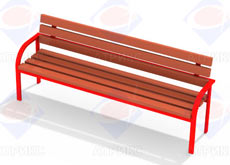 10000,00350,00Урна для мусора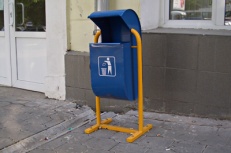 3500,00140,00Урна для мусора уличная (парковая)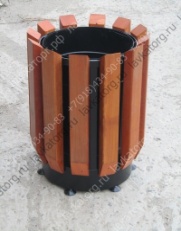 5 700,00140,00Урна для мусора металлическая круглая с крышкой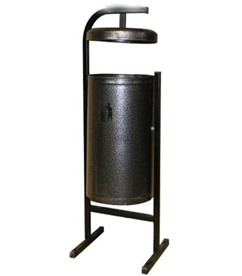 1 475,00140,00Урна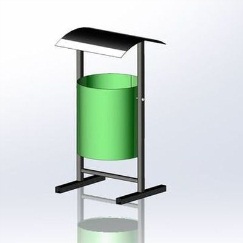 1 200,00140,00Скамья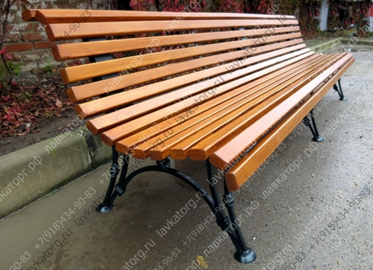 13 616,67350,00Скамья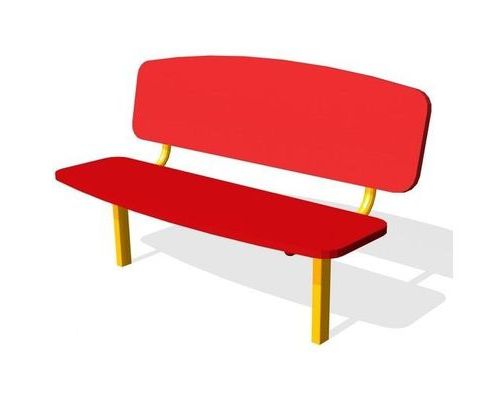 4 200,00350,00Качели на брусе Кч-418700,01870,0Карусель КР-323000,02300,0Домик малый Избушка 124840,02484,0Песочница "Макси"9900,0990,0ДИК-8 (Детский игровой комплекс)117 600,011760,0ДИК-3(Детский игровой комплекс)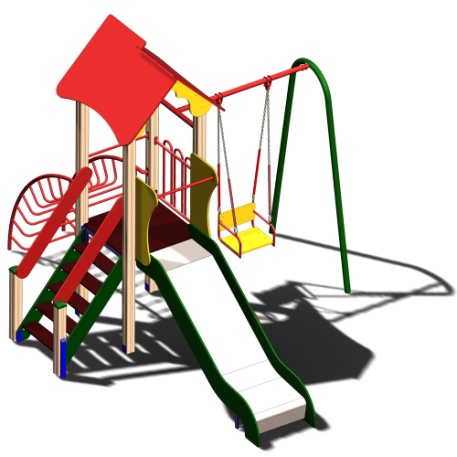 63300,06330,0